L’intégration émotionnelle en ostéopathie« Le potentiel inhérent à la perception »A.T. STILL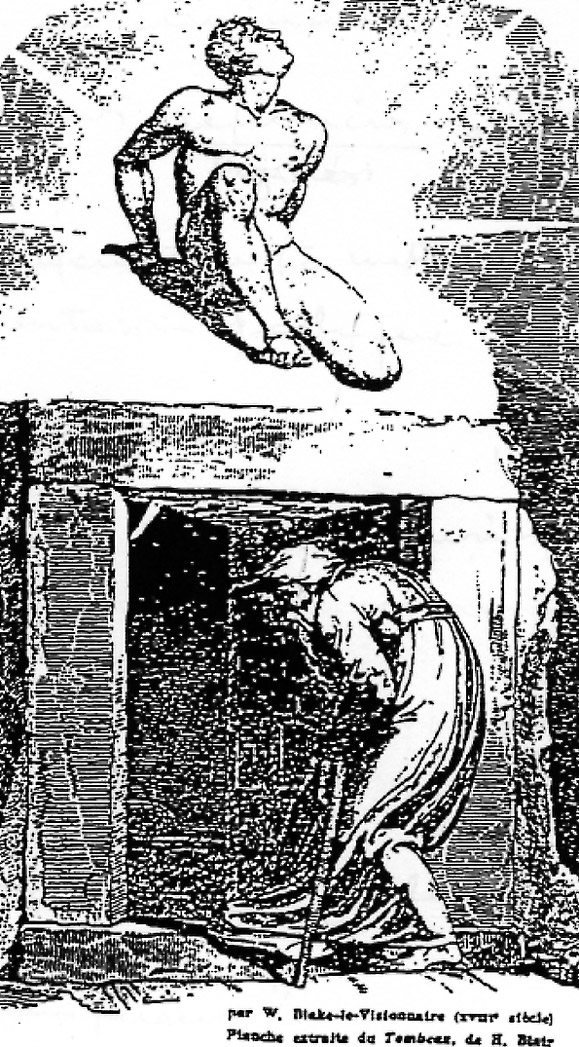 Support de cours  2010Bruno DUCOUX  ostéopathe D.O.www.osteo-chartrons.net L’intégration émotionnelle en ostéopathieLe vrai praticien est le praticien intérieur La vie est de la matière en mouvementLa liberté dépasse l’êtreIntroductionS’ouvrir à la dimension émotionnelle de l’ostéopathie, c’est accepter que le traitement commence en nous : passer du vieil homme à l’homme ou la femme nouvelle. Acceptant cette ouverture à soi, un potentiel et une puissance (potency) se manifestent grâce à la visualisation. La visualisation est la première étape dans la démarche thérapeutique ostéopathique, visualisation comme perception des manifestations de la vie et de la santé présente chez le patient, en nous même et dans la nature.Still avait réfléchi à la question de la manifestation de la vie, présentée sous le concept de « Biogène » :« Si la vie est une entité individualisée – ainsi appelons-nous cette chose mystérieuse, elle doit posséder des dispositifs précis lui permettant de s’unir et d’agir avec la matière. Unique ou multiple, nous devrions alors nous familiariser avec l’organisation de ces connexions naturelles, dans toutes les parties de l’être achevé. » Suivre Still, ce n’est pas élaborer de nouvelles théories, mais partager notre propre expérience en lui donnant une cohérence qui fasse système ; dans un système, le comportement de l’ensemble du système est meilleur que celui de ses seuls éléments.Cette approche systémique s’appuie  sur le travail de Pierre Tricot et donc la nécessité de développer la présence, l’attention, l’intention afin de laisser la place à la communication dans une interaction signifiante ouvrant notre champ de conscience. Cette conscience peut se manifester sur les différents plans physiques, émotionnels ou existentiels. C’est une maïeutique qui doit nous aider à accoucher de connaissances qui sont déjà en nous. Rechercher, de découvrir, au sens de Colomb ce qui est présent en nous comme dans la nature mais que nous ne savons pas encore détecter ou que nous avons oublié.A l’aide du patient, il s’agit d’ériger une construction simple, résistante, confortable, écologique, après avoir accepté de comprendre les contraintes subies, les forces en jeu et les répercussions sur l’ensemble de l’édifice. Ce poids exagéré peut venir du passé familial, culturel, religieux, de certains  dogmatismes scientifiques qui pèsent sur nous, comme l’homme pèse sur la Nature aujourd’hui.L’outil utilisé par l’ostéopathe est la perception du  mouvement, laissant l’esprit descendre dans la matière ; la rencontre et l’écoute du thérapeute intérieur y sont associées. Ainsi, le thérapeute devient co-créateur d’une liberté aussi bien dans les tissus que dans la globalité de la personne autorisant une  libre circulation matérielle, émotionnelle et existentielle.Les outils utilisés vont être ici le fulcrum vibratoire et la verbalisation afin de réaliser le lien corps/émotions/mental/ existentiel dans une vision la plus globalisante possible. (A.T.Still)Cette approche évolutionniste implique de s’adapter aux changements intérieurs comme extérieurs. La réalité n’est pas peut être pas ce que nous percevons de notre monde intérieur comme de l’extérieur. Sans adaptation, des systèmes de compensation vont prendre place entrainant des déséquilibres énergétiques puis des dysfonctions ou lésions réversibles d’abord puis irréversibles. Des phénomènes de décompensation que nous appelons maladies  sont alors mis en place pour lutter contre cette désorganisation. La mort semblant l’ultime étape, irréversible et définitive.L’espèce humaine ne déroge pas à cette loi d’adaptation présente dans le vivant. Il est possible alors de s’alléger de cette évolution morbide en se libérant du connu, du poids du passé en étant présent au moment et au lieu dans l’instant ; ceci nécessite un changement de perspective d’abord intérieure. Dans une rivière, personne ne plonge deux fois dans la même eau  HéracliteI L’écoute de ce que je suisCe travail commence avec le développement de ce que je suis comme personne humaine consciente. En ce début de XXI ème siècle, l’être humain va vers une expérimentation personnelle existentielle qui le détourne des grands systèmes organisés et imposés de l’extérieur ;  c’est sans doute une évolution vers une nouvelle appréhension du monde qui commence par la compréhension que la souffrance vient d’abord de l’ignorance, et que la connaissance de soi même nécessite un bon enracinement puis un lâcher-prise. Un espace –temps nouveau unificateur se manifeste ; il ne s’agit plus de chercher ce qui ne va pas mais la santé présente dans ce moment et ce lieu.EnracinementExercices pratiques, à l’image des minérauxOrientationExercices de circulation et de verticalisation vers la lumière à l’image des végétauxImportance de la respirationExercices de respiration en quatre temps, par exemple ;Intégration émotionnelleDimension animale ; système neuro végétatif en lien avec les sensEssentielle à la survie ; sans peur, pas évitement du danger.Base du lien socialLa réalité est elle appréhendée entièrement par les sens ?C’est la dimension humaine en conscience.La perception sur soi et en soi de la santé n’est pas la recherche de douleurs puis de symptômes et de maladies clairement répertoriées.L’ostéopathe recherche derrière les apparences, les causes qu’il a appris à débusquer grâce à l’expérience :L’expérience, ce n’est pas ce qui arrive à l’individu mais ce que l’individu fait de ce qui lui arrive  Quelle est la réalité perceptible par les cinq sens ?Quelle est l’illusion à laquelle nos sens nous font croire  à partir de leurs systèmes vibratoires? I can develop a conscious of the potency and the structural fonction of the tissues in a body. This awareness goes behind the physical senses What I feel with my finger is my own opinion; but the body of the patient is showing through this fulcrum its own awareness.  Qu’est ce que la palpation?Toucher avec une orientation cognitive, une intention et un butDiagnostic palpatoire est reproductible Subjective, unique, instable, fluctuante, évolue de façon non linéairePermet des échanges cybernétiques dynamiques, une communication au sein du vivantInteraction avec le patient qui implique une rétroctivité et un partenariat à travers un fulcrum vers une meilleure organisation et la santéNécessite une modélisationDe la palpation à la perception inclut la conscience des interactions avec la matrice universelleSi les portes de la perception étaient nettoyées,  chaque chose apparaitrait à l’être humain comme elle est: c’est-à-dire infinie Blake WDéfinition classique: ce qui nous relie au monde sensible par l’intermédiaire de nos cinq sensPerception sensorielle immédiate: réactions chimiques, neurologiques donnant lieu à des représentations subjectives inscrites dans la mémoireLes informations sont analysées en fonction de ce qui est connu, peut entrainer des illusions.La perception peut s’éduquerInformations immédiatesErreurs perceptives liées au coté passif des impressions reçuesJugement: illusion des distances; éducation des sensDans la présence, éducation de la palpationPerceptions non connues: inconscient et niveaux de conscienceChangement de perceptions :Changement de fréquences: la rétine humaine ne perçoit qu’une infime longueur d’ondesPerceptions lumineuses, aura, espace entre; vision dans l’eauElectromagnétismeLes représentations viennent de nous: chercher le centre de ce que nous voyonsIdem avec autres sensPerceptions globales :Inconscient, transgénérationel Emotions et perceptions archaïquesNécessite une déstructuration du visible et du connuChamp de recherche vaste incluant les sciences humaines en ostéopathieGestalt et la formeLoi de Weber-Fechner et la psychophysique: le seuil de perception dépend de son propre champ de conscienceNous ne percevons que ce que nous avons déjà rencontré (tribus africaines); se libérer du connu (Krishnamurti)Disciples de Colomb (P.Tricot)Théories vibratoires de E SwedenborgPhénoménologie de Husserl et Merleau-Autres dimensions de la perception :Espace /tempsMouvement/énergiePensée/Intuitionsentiment/émotionsSens /ressentiAu-delà des sens : le ressenti :Au-delà des cinq sens et des motsLien entre physique, émotions, mental et intuitionInterdépendance de tous les éléments du corps, avec les membres du groupe et l’environnement. Exemple : sensations sur la peau : picotements, température, émotions, sensations de changements… découverte de nouveautés…dépasser les sensations de la peau…c’est se libérer d’une protection connue liée aux expériences Une expérience holistique dans une approche systémique:La focalisation ou présence : chercher à l’intérieur de soi et interroger son corps sur ses sensations et poser un mot sur un point très précis au centre de soi (fulcrum) que Gendlin a nommé felt sense  ou « sens corporel » Il consiste à   porter son regard et toute son écoute sur ce sens corporel ; cela permet : de se dégager de ses préoccupations, de ressentir des émotions sans être envahi par elles, de saisir globalement un lieu ou un problème, d’harmoniser ce que l’on pense et ce que l’on ressent, d’interroger son corps et d’en obtenir des réponses claires, d’intégrer ces découvertes pour conduire sa vie.La carte n’est pas le territoire« Nos sensations et nos corps sont comme deux eaux qui se mêlent. Nous apprenons à nager sur l’énergie de nos sensations corporelles » Tulku. Ce n’est jamais la même eau et jamais les mêmes sensations, les mêmes cellules et le même corps.Mettre des mots sur des sensations ou images ou dissociations ou sensations.Le mental Lien entre le corps et l’esprit : le mental, buddhi en sanscritLe mental libère de l’ego « pour aller vers l’étreinte monde centrique de l’esprit. »Exercice :  ressentir votre espace individuel, « je maintenant »  ressentir l’espace intersubjectif avec les autres personnes présentes ou à distance ressentir l’environnement physique matériel  ressentir le corps : sensations et sentiments  ressentir le mental : pensées et images ressentir le témoin de l’ensemble En silence, se rappeler à soi même toutes ces dimensions, sans rien rejeter ; ce sont des dimensions mentales de la présence.L’ombreUne partie importante reste cachée dans l’ombre mais elle influence grandement et provoque des réactions indésirables ; pour sortir de l’action/réaction, faire face à l’ombre, lui parler, l’intégrer en étant cette ombre, en adoptant sa perspective.Exercice : à faire au lever avec les rêves et au coucher avec des personnes ou des réactions rencontrées dans la journée.Du savoir faire à l’êtreLa présence : apprivoiser l’égo, chemin vers le lâcher prise et la conscience de SoiLa conscience de l’êtreInteraction entre sujet, objet et environnement : qui palpe lorsque je pose ma main et qu’est ce que je palpe ?Recherche de l’unité intérieure dans le CentreLa personne, comme les tissus, a un chemin d’existence commun avec les autres êtres humains et un but spécifique personnel centré dans l’instant : je suis.L’unité intérieure a une influence sur le système neuro végétatif, les trois cerveaux, les réflexes viscérosomatiques et somato viscéraux ; c’est un point de balance entre diverse forces sur les plans physique, émotionnel, mental et existentiel – spirituel.Recherche de perception intégrale, autotellique.II- L’intégration des principes émotionnels en ostéopathiePlaidoyer pour intégrer les émotions en ostéopathieLa vie des idées est aussi indispensable que l'oxygène.La raison est elle dans le cerveau et les émotions uniquement dans le corps ?Quelles zones du cerveau et du corps réagissent quand des émotions se manifestent ?Pourquoi des troubles restent après avoir résolu le problème ?Quels sont les liens entre les émotions et les mots ?L’homéostasie du corps souffre-telle d’un déséquilibre émotionnel et neuro végétatif?L’équilibre émotionnel conditionne –t-il le développement de la conscience ?Autant de questions qui n’intéressent pas beaucoup les scientifiques du XX ème siècle.L'importance des émotions dans la vie humaine et dans ses relations à la santé a été occultée au début du 20ème siècle, en partie car l'émotion a été « reléguée dans les domaines méprisables de l'animalité et de la chair », en partie car la « science » l'a jugée subjective ; comme est subjectif ce qui touche au cerveau !  Comment appliquer les méthodes scientifiques acuelles sur un objet subjectif ?Une émotion semble être une agitation de l’esprit, un état véhément d’excitation au cours duquel le passé s’impose au présent, pierre d’achoppement sur le chemin du bonheur.Les passions ont longtemps étaient jugées responsables de maladies dans un réseau de structures imbriquées.Ce n’est pas le corps qui est ému mais le sujetPour juguler les problèmes émotionnels, la médecine propose des médicaments, plus récemment un psychiatre ; en fait, 60% des consultations sont motivées par des troubles émotionnels diffus ; un français sur sept dépend d’un médicament psychotrope ; beaucoup sont dépendants de psychanalystes et ce  depuis de nombreuses années ; d’autres préfèrent l’alcool ou laisser la violence les déborder pour gérer les problèmes émotionnels.Aujourd’hui, les thérapies brèves, de type comportemental, tendent à supplanter la psychanalyse car la relation au temps a changé.La psychanalyse parle de refoulement des mots chargés d’émotions, la science actuelle prouve qu’une expérience émotionnelle inconsciente favorise le passage vers la conscience.Que ce soit le passé, la pensée, l’inconscient, les mémoires personnelles, familiales ou la société, les émotions font partie de notre personne comme les vagues de l’océan. Cependant, les vagues ne doivent pas être trop puissantes et des icebergs ne doivent pas sournoisement contrôler les vagues ; des émotions ne doivent pas bloquer les flux de la vitalité et de la santé.Définition des émotionsE movere signifie enlever, secouer, ébranlerMovere signifie se mouvoir ;Les émotions sont des états subjectifs, internes avec la notion d’alteration de mouvement exéxuté dans les humeurs de l’âme (Platon).Ce sont des états internes positifs (joie, plaisir) ou négatifs (dégout, anxiété).Définition de C Belzung : Résultat de l’interaction de facteurs subjectifs et objectifs, réalisés par des systèmes neuronaux et endocriniens qui peuventInduire des expériences : sentiments d’éveil, de plaisir, de déplaisirGénérer des processus cognitifs tel que des réorientation pertientes sur le plan des perceptions…Activer des ajustements physiologiques globauxInduire des comportements qui sont expressifs, dirigés vers un but et adaptatifs.On note la présence d’éléments comportementaux, physiologiques et cognitifs subjectifs.Les émotions sont provoquées par des événements extérieurs ; la motivation étant alimentée par une cause interne.Qu’est ce que la structure émotionnelle ?Pour Gérard Sueur DO, la structure émotionnelle accueille le ressenti, elle se trouve entre le mental, l’intelligence, l’orgueil et l’Existentiel. Ne pas se couper du ressenti !Oui, le monde ostéopathique continue a à accueillir fraîchement la possibilité d'intégrer le domaine émotionnel à l'art ostéopathique, alors que, en pleine évolution, l'ostéopathie se veut toujours« globale » . Et globale, elle l'est : il n'est pas besoin de la qualifier. Les adjectifs accolés au mot ostéopathie sont inutiles. L'ostéopathie n'est ni dure, ni douce, ni viscérale, ni énergétique, ni fluidique, elle est OSTEOPATHIEPar contre, le praticien a plusieurs outils à sa disposition, aucun de ces instruments ne peut suffire à lui seul. Ne soyons pas sectaires, acceptons nos différences dans la pratique de notre art.Toutefois, si on veut rentrer plus avant dans cette structure, il est nécessaire, pour des raisons pédagogiques, de la dissocier en un certain nombres d'idées recevables par l'esprit ; pour comprendre un tableau complexe, on peut apprendre à percevoir chaque couleur de base; il est important, dans cette approche, de penser comme la nature pense et non seulement avec des lois humaines qui seront un jour dépassées. Il n'est plus possible de pratiquer suivant une approche dogmatique venant du passé; cela ne correspond plus aux progrès de l'épistémologie, de la philosophie des sciences en général et des évolutions personnelles.Recherchons les traces des structures émotionnelles dans le tableau qu’est l’être humain.L’anatomie des émotionsLes émotions renvoient au corps et au cerveau inférieur et non au cortex supérieur.Elles ne sont pas universelles, on observe des différences culturelles ; en Grèce rurale, la joie est une construction collective et non individuelle. Elles répondent à des structures bien précises du cerveau. Les résonances émotionnelles rejoignent des structures cérébrales profondes.Le cerveau émotionnel correspond au tronc cérébral supérieur, limbique; il est commun avec les autres mammifères ; il se compose de l’hippocampe, de l’amygdale, du cortex cingulaire… il contrôle nombre de circuits corporels : cerveau limbique, milieu interne, viscères, système musculosquelettique ...Cervelet, hippocampe et amygdale essentiels: l’amygdale répond 800 fois plus vite que le  cortex aux stimulisLe cortex préfrontal se rajoute à cet édifice.Trois  systèmes nerveux ?Les deux cerveaux corticaux, corps du système nerveux central2% du poids du corps pour 100.000 fonctions par seconde et des milliards de connections par secondeAu niveau cortical, on oppose facilement les deux hémisphères de l’encéphale, avec un cerveau gauche rationnel et un cerveau droit intuitif, l’hémisphère cérébral droit étant dominant bien qu’occulté ( sauf chez lez artistes) au profit du cerveau raisonnable et du langage.Il est possible d’aller plus loin:le cerveau gauche résiste au changement, veut avoir raison, à peur de ce qui est nouveau, est rigide et manipulateur ;le cerveau droit manque de maîtrise émotionnelle et sensitive, recherche le plaisir et non l’effort, est rebelle.Souvent, les personnes « dites » cerveau gauche, subissent la loi  d’influences émotionnelles refoulées ; en aidant ces patients, les qualités émotionnelles apparaissent :« Cerveau gauche » : ouverture d’esprit, concentration, rigueur, courage, vision, silence ;« Cerveau droit » : intuition, créativité, moment présent, imagerie mentale, schéma corporel, communication chaleureuse, ouverture, compassion.   Il existe une alternance de fonctionnement neurovégétatif des deux cerveaux, qui se retrouve avec le fonctionnement alternatif des deux narines ; chez les dauphins, l’alternance des deux cerveaux permet des périodes de récupération psychosomatique.Les trois cerveaux évolutionnistes de Mac LeanCerveau reptilien hérité de nos lointains ancêtres, rhinencéphale: instinct animal: faim; sexualité ou plus précisément génitalité; agressivité, imitation; réponse immédiate au présent; privilégie l’odorat; lien avec la nature; vigilance; orientation. L’hypothalamus commande le fonctionnement de l’hypophyse, chef d’orchestre du système endocrinien qui contrôle chacune des cellules. Les émotions touchent la partie supérieure du tronc cérébral.Cerveau limbique: lien avec l’affectivité, les soins parentaux, le toucher; le sens du clan; importance de la vocalisation et de l’audition; l’affectivité nécessite une mémoire à long terme. Les émotions, le plaisir, la douleur  nécessite le souvenir d’une expérience passée. Lien avec le milieu intérieur. Lien avec la mémoire des événements notables. Lié à l’éveil.  L’hypothalamus sous le thalamus se trouvent dans  le diencéphale. l’hippocampe gère les cartes cognitives; l’amygdale et le corps calleux; envient les informations à l’hypophyse et l’épiphyse.Les réactions cérébrales aux émotions touchent le cortex cingulaire, l’insulae.Cortex: cerveau néo mammalien; contrôle; lié au passé; connait le langage et la raison, privilégie la vision; l’abstraction, les associations, l’imagination. Il permet d’inventer des comportements nouveaux à partir d’expériences anciennes, d’anticiper.Le cortex préfrontal fait partie du néocortex; il regarde vers le monde intérieur de nos sentiments.Les émotions filtrent les informations et ont donc un impact sur l’apprentissage et la mémoire, sur les prises de décision. Des marqueurs somatiques (A Damasio) sont des signals d’alarme survenant dans le corps que nous associons à des états agréables ou désabréables.Le système nerveux autonome ou neuro végétatifL’équilibre entre le système ortho et para sympathique permet une régulation émotionelle de base en lien avec le système nerveux entérique ou viscéral. Les neurones préganglionnaires sécrétant de l’acétylcholine ACTH et les neurones post ganglionnaires de la noradrénaline pour l’orthosympathique et de l’ACTH pour le para sympathique.Le système nerveux périphériqueIl adapte les informations centrales en termes de sensibilité ou de motricité et transmet les informations aux systèmes efférents ou afférents.L’eau comme système nerveux ?Dans une cellule, une information tactile entraine des réactions ne réseau sans système nerveuxL’eau est le moyen de transmission privilégié d’informations au sein du vivant grace à son adaptabilitéCapacité électrique exceptionnelle de la membrane cellulaire et non seulement clé qui ouvre une serrure (cf voitures)Propagation instantanée de l’information à travers le tissu conjonctifLa physiologie des émotionsLe cerveau reproduit des adaptations venant du passé et ne sait pas répondre au présent ou s’adapter à des situations nouvelles. Il a une faible  capacité d’innover mais doit suivre une tendance évolutionniste.Le langage et la cognition ont peu d’influence sur ce cerveau émotionnel, cependant, il contrôle le rythme cardiaque, la pression artérielle, la température, la dilatation des pupilles, la respiration, la motilité gastrique, la transpiration des mains et des pieds et envoie des neurotransmetteurs protéger le système immunitaire.L’expression émotionnelle est présente pendant la vie fœtale :pleurs, expressions faciales et manuelles.Les facteurs de développement des émotions sont génétiques, épigénétiques anténataux : importance des virus et des substances prises par la mère ainsi que l’influence du stress de la maman sur le rythme cardique du fœtus. Ils sont également épigénétiques postnataux : épisodes de séparation ou de stress : les bébés en peau à peau deviennent des aultes moins émotifs.Les émotions se construisent au fur et à mesure en lien avec le comportemental, le physiologique, l’aspect expressif et cognitif subjectif.Le Syndrome général d’adaptation de H.Selye permet une évolution dynamique spécifique pour chacun : l’allostaseen fonction des réactions de l’axe hypothalamo- hypophyso- surrénalien ; la libération de catécholamines et de sérotonine permettent cette adaptation même chez les animaux (huitres, homards).Les neurotransmetteurs des émotions sont la dopamine, la noradrénaline (éveil) la sérotonine (présente dans les bananes) et le GABA (présente dans les plantes vertes).L’inhibition de l’adaptation peut générer des troubles émotionnels, endocrinien, cardiaques puis immunitaires, suivant une des lois de l’homéopathe Hering.Première loi de Héring: la guérison progresse de l’intérieur vers l’extérieur, c'est à dire de la partie la plus profonde de l’organisme (les niveaux psychiques, émotionnels et les organes vitaux) aux parties externes (la peau et les extrémités).Deuxième loi: indique que pendant que la guérison progresse, des symptômes apparaissent à l’inverse de leur ordre d’apparition chronologique original. On observe pendant cette période que d’anciens symptômes réapparaissent. La maladie se revit.Troisième loi: la guérison progresse de haut en bas (des parties supérieures aux parties inférieures) du corps. Par exemple, une personne est considérée comme étant sur la voie de la guérison si ses maux de tête ont diminué, bien qu’elle ait maintenant une douleur dans les jambes. A.Damasio établi une différence entre émotion et sentiment ; le sentiment est privé, tourné vers l’intérieur ; les émotions sont publiquement observables ; une émotion est liée à l'esprit et ne se manifeste pas forcément ; l'extériorisation d'une émotion donne un sentiment que l'on ressent dans son corps (sentiment d'avoir touché quelque chose, de honte, de culpabilité, d'amour). Ce sentiment peut se manifester sans que l'organisme sache de quoi il s'agit consciemment. En effet, l'induction émotionnelle n'est pas consciente. On peut être triste sans savoir pourquoi ; l'inducteur peut être inconscient, héréditaire: l'être humain est situé dans une histoire familiale, hormonale, climatique, physique. Cet inducteur va influer sur le milieu intérieur. L’émotion, comme la conscience, vise à la survie de l’organisme, et que, tout comme l’émotion, la conscience s’enracine dans la représentation du corps. Douleur et plaisir, quant à elles, sont des pulsions ; elles dépendant du cerveau reptilien sauf si elles ont été déjà rencontrées ; elles passent alors dans le cerveau émotionnel et peuvent être contrôlées par le cortex.Apprendre à domestiquer le fonctionnement cérébral demande de savoir quelles sont les structures impliquées : les ondes cérébrales suivent des amplitudes et des fréquences différentes suivant les étapes du fonctionnement cérébral en cause.Ainsi, la vie de tous les jours nécessite des ondes rapides pour  réagir, se nourrir,  faire face aux  agressions extérieures, mais également à l’anxiété ou aux souvenirs engrangés dans notre cerveau.Par la relaxation, des ondes moins rapides apportent à notre conscience des images, des rêves éveillés venant du non conscient.Plus profondément encore, la partie subconsciente se manifeste par des changements respiratoires, mouvements rapides des yeux … il est le siège de l’intuition, des émotions refoulées qui empêchent d’avancer ; pour John Upledger, ce sont des « bagages à déposer».Enfin, l’inconscient, découverte essentielle du vingtième siècle est à l’œuvre surtout pendant le sommeil le plus profond; pour Jung, il se manifeste à travers des archétypes venant de l’inconscient collectif ; il influence grandement notre vie de tous les jours ; l’ostéopathie s’inscrit dans cette lignée archétypale particulièrement adaptée à ce début de 21 ème siècle ; elle implique de développer l’intuition et le lien avec les mémoires archaïques.De la combinaison de ces différentes structures, naît la maîtrise des émotions et des pensées apportant :Compassion, détachement, absence de jugement, clarté, lumière, goût des autres, amour.Le philosophe définit l’être humain en fonction de l’instinct, de contingences généalogiques, et de la raison engendrant le doute mais également une forme de conscience.Comprendre le fonctionnement des émotions est un travail de conscience, une responsabilité permettant d’accéder à une dimension humaine ; le rôle du corps n’est  plus secondaire  mais il devient un chemin de connaissance, ce que confirme l’étude de la biologie.Les émotions partent du ventre, qui contient autant de neurones que le cerveau ; comme le fonctionnement du ventre, les émotions sont changeantes, cachant la vraie nature de l’être.L’empathie est étudiée avec la théorie des neurones miroirs : les neurones du cortex congulaire déchargent à la fois lors d’une expérience douloureuse et lorsque l’on assiste à l(‘application d’un stimulus douloureux chez l’autre.La biologie des émotionsLes réponses chimiques et neuronales aux stimuli suivent les émotions et les sentiments. Elles sont  mises en route sans intervention corticale. Elles appartiennent à un processus lié à l'évolution. Ainsi, la terreur qu'a pu déclencher le passage du premier train dans la campagne française a entrainé des réactions biologiques internes qui n’ont plus lieu aujourd’hui ; par contre, d’autres émotions actuelles (nucléaire, grippe…) provoquent d’autres réactions internes qui suivent le même schéma.La première fonction biologique est  la production d’une réaction spécifique à la situation inductrice ;la seconde fonction est la régulation du milieu interne de l’organisme de telle sorte qu’il puisse être prêt pour la réaction spécifique.Les inducteurs d’émotions « d’arrière-plan » sont internes (effort physique prolongé, rumination) vont donner des émotions d’ « arrière-plan » (malaise, crainte, tension générale, relâchement, sensation de bien être ou de fatigue).La fonction biologique des émotions mobilise une réaction spécifique à la situation inductrice en vue d'une régulation de l'état interne de l'organisme. Donc, toute expérience émotionnelle ou sensorielle a une base somatique, qui peut même être perçue à travers le système endocrinien.La sémiologie des émotionsLes changements émotionnels peuvent être objectivés  par de nombreux signes (posture, vitesse des mouvements, comportement, contraction musculaire, tests de mobilité, pulsologie, MRP - mouvement respiratoire primaire-, fascias...). Certaines émotions ne sont liées à rien de visible mais vont induire des changements de comportements importants (fatigue, tonus, malaise incompréhensible...) ; c'est ce qui va se voir de l'extérieur. Suivant le morphotype, les réactions aux émotions vont être différentes (structurelles, neuro végétatives, viscérales, psychologiques, primaires, secondaires.)Les mécanismes d’auto guérison émotionnelle  passent de toute façon par le corps, comme la cicatrisation d’une plaie se produit sans l’aide de la volonté. Comment avoir accès aux mécanismes de l'émotion et ainsi influer sur nos sentiments: une possibilité est apparue par une approche manuelle d'écoute tissulaire qui contacte ces structures profondes non conscientes, pouvant même amener verbalisation et dialogue qui suivent des cheminements communs à tous.En recherchant ce qui est commun, il est étonnant de repérer les similitudes de réactions émotionnelles chez les humains ; il existe cependant de nombreuses différences culturelles : les Anglais s'extériorisent dans les profondeurs du non conscient, les Américains suivent un mode plus théâtral ; Les Africains utilisent un symbolisme très imagé ; certains s’expriment par des positions ou des ressentis corporels, d’autres par des symboles.La libération de ces réactions par l’ostéopathie favorise l'épanouissement de la vie intérieure et de la personne, au détriment de l’apparence, la personnalité : « l’avènement de la personne humaine est essentiel »Aux ostéopathes de décoder ces signes, comme l’ont proposé les premiers pionniers : Conception biologique de l’ostéopathiePour John Martin Littlejohn :« La physiologie moderne nous enseigne que le corps entier a des connexions avec le système nerveux ; c'est à travers ces connexions que nous pouvons contrôler le corps...  Le contrôle de la douleur, la disparition des maux de tête, dépendent de la capacité des nerfs à réguler le flux sanguin, à équilibrer le sang et la lymphe et à coordonner l'énergie nerveuse en une activité tissulaire équilibrée. La thérapeutique mécanique ostéopathique se fonde sur la conception biologique du corps... La manipulation n'est qu 'une forme de technique au moyen de laquelle nous pouvons ajuster ces conditions biologiques au sein du corps (dans sa globalité) »Cette conception implique un décodage des signes corporels à l’aide de codes et d’outils ; ainsi, est il possible de repérer les liens, les fascias, les fulcrums qui amènent le patient sur le chemin de la Santé... la poule est le chemin permettant à un oeuf de préparer un autre oeuf. Si le premier œuf donne un beau poulet, le chemin est juste et la poule donnera d'autres œufs ; les conséquences vont se manifester par un retour vers l’homéostasie ; c’est en ce sens que la structure gouverne la fonction. Ainsi, si le décodage est juste, si les liens se confirment, ils permettent une meilleure gestion des émotions dans une approche globale.Les émotions sont donc essentielles dans l'équilibre homéostatique de l'être humain Sémiologie émotions et organesFoie/vb: irritabilité,colère,violence, frustation Rein/vessie: peur, rancune,passé Estomac/rate: ressentiment, anxiété, compulsionsPoumons/gros intestins: tristesse,regrets, sentiment echec, pesanteurCœur/intestin grêle: rancœur, tourments agitation, illusions sentimentalesFoie:courage,stratégie, libérationRein: ressourcement, adaptabilitéRate: douceur, sensualitéPoumons:estime et confiance en soi, sens des responsabilitésCœur:intuition, paix, régulation juste III-Fondements de cette approchePrincipes ostéopathiques adaptés à l’émotionnel- Unité du corps physique, esprit et âme avec la nature- Autorégulation et recherche de l'équilibre émotionnel et mental dans le corps- Interrelation entre la structure émotionnelle et la fonction- Les événements émotionnels mineurs gouvernent les mouvements majeurs- Libre circulation des fluides au service de la structure émotionnelleLa communication manuelle non verbale permet de comprendre beaucoup  de messages qui vont influencer le système végétatif, par le biais de récepteurs proprioceptifs qui vont rejoindre le système nerveux centralL'ostéopathe continue à apprendre, à affiner sa palpation pour chercher la santé dans les tissus ; cela sert de révélateur pour ce qui existe plus profondément, à la recherche de la source et de l' « aise ». L'ostéopathe est un facilitateur et ceci s'apprend par la palpation, l'expérience et le compagnonnage non seulement par le discours.Le MRP est –il, entre autres fonctions, une respiration du corps émotionnel  permettant de garder une isotension et facilitant l’homéostasie ?Les mémoires émotionnellesLes mémoires sont enkystées dans la globalité du corps et non seulement le corps matériel, physique.La mémoire émotionnelle ou intellectuelle  d’un événement instinctif va être stockée dans le cerveau limbique, encodée dans la langue natale du cerveau.Le toucher intelligent permet de lire ce langage et restituer ces mémoires même si elles ont été résolues verbalement, psychiquement, mentalement.Exemple : une lecture mécanique d’un texte peut ne pas laisser d’empreinte au niveau intellectuel ni au niveau inconscient ou émotionnel. La rêverie ou l’imagination peuvent prendre le pas sur d’autres fonctions, entrainer une habitude qui empêcher un travail utile et une mémorisation.Le toucher intentionnel  sert de passerelle entre ces différents plans de la personnalité pour décoder la mémoire émotionnelle. Dans le cas contraire, ces mémoires émotionnelles enkystées vont modeler l’anatomie au détriment de la vraie nature de la personne : l’Etre.Réactions émotionnelles à un traumatismeDifférents concepts peuvent être ici appréhendés :Pour Henri Laborit, les comportements humains suivent des fonctionnements bien établis :Le réactionnel suit les glandes médullosurrénales, plus masculin, extraverti, bourreau, émissif, acidifie son terrain, reconnaissanceL’inhibé, enkystement, introverti, féminin,  pleure, fuit, réceptif, fuit les glandes cortico surrénales, passif, combat inefficaceCouple inhibition-réactionL’étude  des animaux a permis à Peter Levine de dresser un catalogue des réactions :Le combatLa fuiteLe figementCes réactions font sortir les résistances de l’intérieur et réveillent l’intelligence intérieure en harmonie avec la nature; elles s’accompagnent d’une accélération cardiaque, d’une constriction des vaisseaux, d’une dissociation sous forme souvent de déni, d’une immobilité morbide.Pour Levine : Le corps est le rivage de l’océan de l’être.Lors de stress post traumatiques, il est observé une réduction de volume de l’hippocampe de l’ordre de 5%, lié à l’excès de sécrétion de cortisol détruisant des neurones.Liste des causes d’un enkystement émotionnelIntra-utérine et naissanceDécès de prochesAbus; maltraitance; abandonTémoin de violences; tremblements de terreChirurgie; soins dentaires; immobilisationsBlocages culturels ou religieuxImportance du mental dans l’homéostasieLes récentes recherches scientifiques prouvent que l'esprit humain est une somme formidabled'informations, d'intelligence et d'énergie, mais que ces qualités sont perturbées par des fonctions automatiques mentales. Il est nécessaire de repérer ces fonctions négatives pour pouvoir changer de manière positive.Le mental automatique, issu du passé, alimente 80% des réponses instinctives.Le mental du présent permet d’améliorer la conscience et l’intuition n se libérant du connu.En outre, les trois cerveaux servent de relais et de traducteurs.Cette masse d’information présente dans l’être étaye l’hypothèse du marqueur somatique de Damasio.des individus ayant été touché dans les aires corticales de l’émotion n’ont plus la même capacité de raisonnement et de prise de décision. Une émotion bien ciblée est un système de soutènement sans lequel l’édifice de la raison ne peut fonctionner correctement.Les corps sont marqués par le travail émotionnel et mental comme le poète le pressentait : Tu crois que dans la liberté des arbres, des prairies et des troupeaux, dans 1 'exaltation de la solitude des grands espaces, dans la ferveur de 1 'amour sans frein, tu vas jaillir droit comme un arbre ! Mais ces arbres que j'ai vu jaillir, les plus droits ne sont pas ceux qui poussent libresVers la conscience et l’EtreDécoder les émotions et le psychisme est une responsabilité, une libération ouvrant de nouvelles portes vers la connaissance de soi ; suivant l’enseignement de Gurdjeff. : notre corps physique est le véhicule instinctif et moteur, le corps émotionnel est le cheval émotionnel et psychique, la pensée est le cocher mental et intellectuel, enfin la conscience et le Soi nous entraînent à maîtriser l’être humain que nous sommes. Il est nécessaire d’observer, de constater  et de bien comprendre nos comportements sur ces différents plans comme si c’était la première fois qu’on les rencontrait. Les émotions sont toujours porteuses d’un jugement (plaisant, déplaisant) mais les sensations peuvent être indifférentes (chaud ou froid).   La ligne centrale du corps laisse apparaître l’importance des organes  sur cette ligne : troisième ventricule/cœur/intestin grêle liées à l’essence de l’Etre..Notre structure corporelle est d’autre part enveloppée dans  un champ morphogénétique riche de nombreuses possibilités: en effet, 98% de nos cellules auraient moins d’un an :« Notre corps compte quelque 100 000 milliards de cellules. Si on les mettait toutes bout à bout, on aurait un joli ruban de quelque 15 000 km de longueur. Il y a environ 250 types cellulaires différents, cellules du sang ou de la peau, cellules musculaires ou cardiaques, neurones et fibroblastes, etc. Vingt milliards de ces cellules meurent chaque jour…Les cellules ont des durées de vie variables. Une cellule de peau a ainsi une durée de vie de 3 à 4 semaines avant d'être renouvelée. Un globule rouge vit lui quelque 120 jours. Une cellule de la rétine ne dépasse pas la dizaine de jours. Une cellule de foie ou de poumon vit de 400 à 500 jours tandis que les cellules tapissant la surface de l'intestin ne «tiennent» que 5 jours »Néanmoins, la mémoire tissulaire et cellulaire persiste….Les derniers travaux sur la cellule comme matrice comme ceux sur l’architecture et la tenségrité sont prometteurs.Evolution normale de tout art ou toute science« L’ostéopathie est un art, une science et une philosophie » A.T.StillLe vingtième siècleLa fin du 19ème Siècle avait été dominée par le scientisme et le positivisme : PASTEUR contre BECHAMP ; la guerre est déclarée à la maladie laissant momentanément de coté la santé, la paix !Pour A.Abesehra, les théories  Iatrochimiques ont dépossédé l’Iatrophysique et le vitalisme. Still est sensible à l’existence d’un principe vital, au spiritualisme et s’oppose vivement au « tout chimie ».Au début du 20ème siècle, suite à CHARCOT et MESSMER, la découverte du psychisme par FREUD va impliquer le mental comme est une structure essentielle à l’homme.Au milieu du 20ème Siècle: le monde devient un village planétaire; le battement d’aile d’un papillon dans un pays peut engendrer un ouragan à l’autre bout du monde ; cela va être corroboré par la théorie du chaos. Des passerelles sont  posées entre les civilisations avec intégration des modèles orientaux.Le savoir appartient au passé, fondé sur les principes des erreurs, des incertitudes et doit intégrer la subjectivité L’apport de la physique quantique et de la théorie holographique bouscule certains dogmes. On perçoit les prémisses d’une recherche d’une médecine s’occupant de santé (et non de maladie), dans une relation thérapeutique à moindre coût (pour la société mais aussi pour les thérapeutes, les patients et l’environnement), utilisant les principes de STILL, en intégrant le psychoémotionnel dans la globalité de la personne.Rencontre de John UPLEDGER (DO)  - Clientèle privée jusqu’en 1975. Recherche sur les drogués (utilisation de placebos) Professeur de biomécanique au Collège Ostéopathique du Michigan : Recherche d’une explication scientifique et biomécanique au mécanisme cranio-sacré. Travail avec Dr KARNI (Israël, biophysicien), Retzlaff (neuro-physicien) et Irvin KORR (neuro-physio). Elaboration de la thérapie cranio-sacrée. Diagnostic Ostéopathique du corps entier. Découverte des kystes d’énergie en séminaire puis de la libération somato-émotionnelle LES qui va être proposée.- 1980	John quitte l’université et monte l’UPLEDGER INSTITUTE en Floride, puis une fondation pour les traumatisés de la route et de la vie. Il continue à rechercher, à intégrer le mental dans le travail corporel, en fuyant les dogmatismes des psychiatres (Béhaviorisme)Le toucher peut  permettre d’accéder au psycho-émotionnel et à la recherche de la lésion primaire ;pour lui, ce n’est plus de l’ostéopathie ni une psychothérapie.- En 1991, il abandonne complètement la recherche scientifique visant à prouver le MRP et la LES et il cherche plutôt comment prouver l’efficacité des transferts d’énergie entre deux êtres, en ayant la volonté sincère d’aider l’autre. Y a-t-il dans le cerveau une centre de la violence et quelles gratifications retire l’homme de son rapport à la violence ?  Y a-t-il un gène de la violence ?- 1992-94 : J.P Barral, P.Feval et B.Ducoux organisent un enseignement en France du concept d’UPLEDGER. 1991 : Institut UPLEDGER Européen ouvre aux Pays Bas.Depuis, John Upledger a choisi de quitter la profession d’ostéopathe pour développer un enseignement de « thérapie cranio sacrée » ouvert à tous qui s’étend dans le monde entier.La libération somato – émotionnelle d’UpledgerIntégration de la dimension émotionnelle à notre approche somatiqueJohn UPLEDGER (DO). La libération somato-émotionnelle (SomatoEmotional Release SER).Technique subjective, dépendant complètement du patient et du thérapeute, et nécessitant leur adhésion (consciente ou non consciente). Technique fiable car reproductible, utilisant les principes de A.T STILL et de ses successeurs, en ajoutant une anatomie subtileFormation en marge de l’ostéopathie qui associe un degré d’évolution personnelle et une technique thérapeutique opérative, incluant le mental et la dimension émotionnelle.La puissance du « maintenant »La notion de temps est sujette à distorsion, en L.S.E. Pas de passé, présent et avenir.La L.S.E  est une thérapeutique de l’essentiel : “Valeur d’un homme: à quel degré et dans quel but s’est -il libéré de son moi ? Passer de l’ego à:”je suis”, au “Souffle de vie”Le moi dont il faut se libérer: JE suis meilleur que les autres.Ce mouvement d’évolution de l’ostéopathie se manifeste dans le monde professionnel, aux marges du corpus majoritaire ; c’est souvent des recherches marginales qui permettent des avancées significatives dans un domaine donné.Elargissement de la relation thérapeutiqueLe mouvement c'est la vie, l'immobilité mène à l'intégrisme; si il est juste de s'appuyer sur une tradition, n'oublions pas qu'une tradition n'est vivante que si elle permet d'innoverOr, l’être humain suit la théorie de l'évolution ; au fur et à mesure de ses progrès, les éléments caducs sont éliminés et ceux qui ont été « découverts » se développent et croissentLe travail d'intégration émotionnelle en ostéopathie permet de se libérer de ces zones de non vie qui lestent notre corps-esprit partout, non seulement dans le cerveau ; il permet de  libérer de zones que nous n'osons pas remettre en question. (Parents, école, religion, études, environnement social).Quel vaste champ d’ouverture de conscience !Quelle est alors la réalité ?Le chemin de l’ostéopathie est tout sauf un modèle figé.Même A. T. Still n'aurait pas pu rester fixé sur un modèle de pensée aussi usé que celui de Fryette, après tant d'années. Still allait avec le progrès, il était innovateur, pourquoi l'enseignement ostéopathique ne peut pas se mobiliser dans le même sens ?L'approche fonctionnelle de Tom Dummer intègre déjà l'importance du système neuro-immuno-endocrinien  La représentation mentale et la vision personnelle étaient primordiales dans son travail de recherche de l'homéostasie de la personne. Aujourd'hui, comment intégrer cette approche des sentiments et du mental dans notre pratique ? Intégrer les émotions, c'est percevoir le monde avec des mains neuves.Un grand pan de la clinique, au sens médical du terme, dépend étroitement des aptitudes personnelles du clinicien. Les relations entre l'esprit et le corps, la formation des idées, l'animalité du corps... autant de questions que l'ostéopathe peut étudier, à travers sa propre vision et son propre toucher. Le mot ostéopathie n'est pas l'ostéopathie en elle-même et l'idée que j'ai de l'ostéopathie n'est pas la même que celle d'un autre. L'ostéopathie n'existe qu'à travers la représentation que j'ai de ce mot et de cette idée, elle n'est pas un objet en elle-même et ne peut donc pas obéir seulement à des caractéristiques objectives (appelées restrictivement scientifiques).Entre le mot ostéopathie et l'idée ostéopathie, il existe un « espace entre » qu'il est plaisant d'explorer avec Rollin Becker et Jacques A. Duval. Cet « espace entre » est lié à l'ostéopathe, à la personne humaine et à la relation entre cette personne et cette idée. Les hommes sages perçoivent entre les lignes et matérialisent ce qu'ils ont perçu. » Il est alors important, pour communiquer, de donner une réalité à cette idée. Car la réalité est également subjective : les sens nous disent que le sol sur lequel nous nous tenons est stationnaire alors que nous savons que la terre tourne à des vitesses ahurissantes » L'appréhension matérielle du réel se fissure et laisse apparaître la puissance phénoménale des sentiments et du mental.1- la découverte du psychisme est fondamentale:Le mental est une structure essentielle.Apport considérable de CHARCOT, MESSMER et de leurs nombreux successeurs. Le mental est un intermédiaire qui est connecté avec l’étage émotionnel, extrêmement mobile. Soit les constructions mentales sont des structures fixes immuables et qu’il ne faut pas mobiliser, ou qu’un « sur moi » interdit de mobiliser, soit elles sont vivantes et doivent servir d’intermédiaire, sans être une fin.Des modèles ont été élaborés (Freud, Young, Lacan…) qui ont verrouillé cette structure mobile, subjective.Aujourd’hui, il est impossible de ne pas réagir à l’évolution. Les modèles mentaux élaborés au début du siècle doivent évoluer de façon constructive. Un nouveau système mental de référence, en évolution, vivant, est opérationel..L’esprit ne se trouve pas seulement dans le cerveau mais également dans la main, une main intelligente, les cellules, les tissus, l’univers comme le prouve le modèle holographique en science quantique.Notion de subpersonnalité : des compartiments du mental se sont développés durant la  petite enfance pour fuir des situations émotionnellement traumatisantes et qui sont enfouies.Apport globalisant de Henri Bergson2- apport de la physique quantique à l’ostéopathieL’élargissement du modèle scientifique basé sur l’objectivité à la subjectivité implique que j’influence les événements.  Einstein, Eisenberg ou Shrodinger ont envisagé l’existence d’autres lois physiquesFin du modèle basé sur la vérification du passéQuantique signifie fluctuant ; le modèle de la marée de Sutherland est particulièrement bien choisi ; les perceptions manuelles sont fluctuantes, tout est fluctuant, comme le disait déjà les Grecs.Le modèle de la tenségrité est également bien adapté à l’ostéopathie :Apport de la chimie:par la découverte des neuropeptides, nous savons que des molécules messagères relient le corps et l’esprit. Exemple: une peur : matérialisation par un agent neurochimique et cette non-matière se matérialise. Nous pouvons la percevoir sous nos mains intelligentes, à condition de concevoir cette possibilité; il n’est possible de percevoir que ce qui est conçu dans notre esprit!Cette matérialisation n’est pas rectiligne, elle manifeste les tissus  vivants;elle passe par un processus inconnu encoreNous sommes logiquement amenés à conjecturer dans tout corpuscule de matière, l’existence rudimentaire de quelque psychéEx: la lumière qui est à la fois onde et particule.Ex: Grain de matière = blood seed (Still)Pour aller plus loin : cette matière n’est pas apparu du néant, elle s’est matérialisée à partir du vide : c’est une forme d’énergie qui était préexistante.Notons la différence entre un toucher conscient et une palpation mécanique.3- Application de la loi de cause à effet à la loi du mouvement, de l’esprit et de la matièreL’esprit est le pneuma  ou souffle (mental, psychique, émotionnel). La matière : si elle est indifférenciée, c’est de l’énergie (FAUBERT), c’est à dire du pneuma. Si la matière est différenciée, elle est solide, liquide ou gazeuse avec un état intermédiaire : le cristal. Le souffle suit la pensée et le souffle donne donc, en se structurant, la matière.   Le souffle peut être représenté par le vent : on ne le voit pas mais on peut voir ses effets sur la matière (dunes, arbres) –Pour la NASA : 50 systèmes énergétiques existent autour de l’axe dans notre corps… et nous ne les connaissons pas encore.Dans les tissus de la peau et sous cutanés, J.P.Guimberteau a filmé le mouvement présent dans « Promenade sous la peau » et « Le passage de la peau »La pensée peut donc modifier le souffle en nous et donc changer la structure conjonctive, circulatoire, mais également nerveuse, ce qui ouvre les champ de recherches vertigineux.Notre structure corporelle est enveloppée dans  un champ morphogénétique riche de nombreuses possibilités: néanmoins, la mémoire tissulaire et cellulaire persiste, à nous de la débusquer avec nos mains habiles.Vibrations réflexivesLes échanges vibratoires existent, et sont inconscients. Réfléchissons sur ces possibilités ; depuis Emmanuel Swedenborg et Walter Russell, nous savons qu’il est possible d’utiliser ces vibrations comme fulcrums. Possibilité de les rendre intentionnels, volontaires. Nécessité d’appréhender l’interface énergétique volontaire. Apprentissage de signes visibles du travail énergétique comme nous verrons avec la notion de « fulcrum vibratoire ».Recherche efficacité marginale au niveau de l’interface, de la marge.Equilibre des trois cerveaux : reptilien (archaïque), limbique (émotionnel), néocortex (fonctions supérieures)La vie se définit en fonction de la pensée... et la pensée est en évolution, en  mouvementLa main, outil thérapeutique majeur, est l’outil du don:Soit la main impose par une manipulation, - Soit la main suit un pouvoir imposé par le mental, - Soit la main cherche l’interface, le moment efficace, à moindre coût pour le patient et le thérapeute avec l’intention de donner.La palpation peut être objective, mécaniste ou subjective et le patient interfère dans les perceptions.Apprentissage long et difficile. Initiation au travail de la main.Conséquences de ce toucher essentiel - regain de vitalité pour les deux parties : patient et thérapeute. Cette main a un impact physique et psychique sur la mémoire tissulaire. Elle permet l’instauration d’une relation thérapeutique perceptible.IV- Les principes thérapeutiques et le plan émotionnel         1- auto guérison : Le thérapeute accepte de se fondre avec le patient (ce qui est différent de rester en dehors et appliquer une normalisation), mais sans se mélanger (Cf train à l’arrêt et en marche). Au final, c’est le patient qui s’auto-guérit			2- Principe d’humilité : être à la juste place	3 -La structure émotionnelle gouverne la fonction: Les cicatrices non actives, sont également des obstacles au bon fonctionnement psycho-émotionnel. Une cicatrice émotionnelle = blessure émotionnelle ou psychique, déjà traitée par une psychothérapie ou le pardon par exemple.	4- La règle de l’artère est suprême :Libre circulation des fluides dans tout le corps	Si il persiste un blocage physique ou émotionnel - rupture homéostasie- barrière pour le patient et pour nous.	Ne pas enkyster ce qui doit être lâché; quelle est la réalité et l’illusion ?	5- Les mouvements mineurs gouvernent les mouvements majeurs: Un gros traumatisme émotionnel n’est pas forcément ce qui intéresse cette technique, c’est toujours un évènement auquel le patient ne pense pas qui commande la maladie ou la santé.	6- La recherche du “point neutre”: se fait par la négociation et non la lutte (la médecine se bat contre et utilise des anti- pour lutter contre :antibio, antalgique, antispasmodiques, anti-inflammatoires..). Ici, le point neutre permet d’accéder à une  “chirurgie émotionnelle virtuelle”; en modifiant l’in-formation sur un niveau, c’est l’ensemble qui retrouve la santé.            7- Une approche écologique de la santé; ne rien jeter car tout se transforme ; pau d’énergie est nécessaire ; peu de déchets sont éliminés ; tout se transforme ; le patient et le thérapeute ressentent du bien être à la fin de la consultation.            8- Loi du mouvement, de l’esprit et de la matière:importance des rythmes (Rollin Becker)            9-  Se libérer du dogmatisme: Les théories psy connues sont autant d’obstacles à cette technique; d’expérience, je sais que les confrères qui savent et pratiquent la psychologie ne peuvent apprendre cette technique que s’ils acceptent  de déplacer leur savoir. Qu’est-ce que l’objectivité ? Le terrorisme scientifique et de la raison doivent-il remplacer le dogmatisme religieux?            10- L’Ostéopathie n’a pas de limites: Mais les ostéopathes sont limités et  mettent sans arrêt des barrières à leur potentiel illimité qui se découvre par un compagnonnage et non un savoir livresque.Nécessité d’avoir une  “confiance à soulever les montagnes” en ce travail auquel ils participent.Feux rouges ou contre indications à ce travailIl existe des personnalités auxquels se travail ne peut être proposé : en premier lieu les personnes souffrant de psychoses et de pathologies psychiatriques : un encadrement psychiatrique est indispensable les patients sous médicaments touchant au psychisme  peuvent difficilement  avoir accès à ces mémoires émotionnellesLes personnes ayant subi des traumatismes psychologiques sévères et encore fragiles.Feux orangesIl existe des contre-indications relatives :Les patients en psychothérapie n’ont pas besoin de verbaliser suivant ce modèle car cela peut interférer avec leur thérapie mais l’approche tissulaire manuelle libère la vitalité enkystée et sert de soutien à la psychothérapie.les femmes enceintes : tout travail émotionnel a une incidence sur le futur bébé ; il est important de faire ce travail avant une grossesse ; un avortement ou une fausse couche sont des événements importants que la maman doit avoir intégré dans son histoire de vie si possible avant le prochain projet de grossesse pour nettoyer émotionnellement la maison du futur bébéLes personnes habituées à prendre des drogues même « douces » : leur cerveau est habitué à chercher le plaisir en « fuyant » leur réalité ; le travail émotionnel cherche au contraire une libération et non une fuite.V- Les techniques employéesV -1 Le segment fragilisé et technique de dure mèrePour STILL : la règle de l’artère est suprême. Pour que les fluides puissent circuler, mus par ce principe vital, il faudrait replacer les solides? Certains Chiros de l’école De Jarnette diront qu’un seul solide compte : Cl : on peut dénombrer18 lésions. Irvin KORR et Dr Denslaw recherchent, eux, la signification biomécanique et neurophysiologique des réactions à l’ostéopathie.Notions de facilitation ou  fragilisationUn neurone est connecté à 15.000 autres neurones.La névroglie est aussi importante que les neurones.L’influx nerveux répond à un potentiel d’action:Si pathologie --- le neurone reste prés de son seuil de stimulation ou d’inhibition, d’où le seuil de réaction est en baisse.Définition du segment fragilisé : lieu du corps circulatoire neuromusculaire, ou psycho émotionnel où le seuil de stimulation a été diminué. Exemples : un segment vertébral correspondant à une unité vertébrale va se révéler hypersensible à tout stress venant de l’extérieur ou de l’intérieur Cela signifie que le segment de moelle épinière étant hautement excitable, un stimulus plus faible va entraîner une réaction de défense, localement d’abord puis dans la globalité de l’individu.	Or  la moelle héberge des neurones moteurs, sensitifs, végétatifs; d’où un bombardement sympathique (ou parasympathique au niveau sacré) constant. Cette hyperactivité provoque des troubles énergétiques puis fonctionnels et enfin des lésions. La fonction trophique nerveuse est également atteinte.A la palpation : Changement de texture; qualité médiocre des tissus; fixation des espaces vertébraux; fibrose et augmentation de l’activité électrique localement.En résumé	Le segment fragilisé est une zone de non- communication; il entraîne:	une hyper sensitivité	une hyper activité	une hyper parasympathicotonie	des effets trophiques importants (ex:viscéraux).Comment les trouver ?Pratique: Technique de dure- mèreUn segment fragilisé signe une lésion accommodé, non active. Le traitement peut être médical, musculaire structurel, fascial, de visualisation. But de la technique : mettre en évidence un ou des segments fragilisés -, des lésions résiduelles, non actives qui peuvent être des entraves au principe de libre circulation dans le corps.Patient en décubitus dorsal, le thérapeute commence par se centrer lui-même , puis approche le patient par les pieds et peut induire une traction ou une compression qui signe une réponse d’un des axes centraux du patient. La même approche est ensuite effectuée à partir d’une prise occipitale en ajoutant une composante de traction ou compression et laissant la réponse se manifester.      V-2 -   Les fascias et technique de fascias« Le fascia est le « personnage essentiel » et le lieu de résidence de l’être spirituel ; le nom peut paraître impropre et peu précis.Par son action, nous vivons, par son échec, nous nous ratatinons ou enflons, et nous mourrons. »« Comme le principe général de nutrition de la vie se trouve dans le fascia et ses nerfs, nous devons les connecter à la grande source d’approvisionnement par un cordon parcourant toute la longueur de la colonne, lequel permet au cerveau d’approvisionner tous les nerfs. La moelle émet et alimente des millions de nerfs grâce auxquels organes et parties sont tous approvisionnés par les éléments permettant l’action, tout allant vers et se terminant dans ce grand système, le fascia. »Rôle de lien mécanique du tissu conjonctif  y compris du tissu osseux qui a un rôle important de lien  densifiéLes fascias sont des conducteurs piezzo éléctriquesLa forme est la densification d’une fonction.Les fascias ont un rôle de pompe auxiliaire du système veineux. Une perte d’élasticité des fascias va entraîner un déséquilibre du couple structure/fonction. Ex: cicatrice, entorse cheville, répercussion dans tout le corps suivant l’évolution classique:trouble énergétique, puis fonctionnel et enfin lésion.La pratique d’élasticité des fascias est importante. On peut créer un point d’appui et aller jusqu’au maximum d’étirement des fascias vers le relâchement (libération de chaleur et sensation de motte de beurre)W.G.Sutherland a effectué un travail de géologue: à partir de l’observation d’une forme de mouvement, il a suivi le traces dans la roche; H.Magoun a élaboré le modèle du Mouvement respiratoire primaire (fluctuation du LCR; mobilité des membranes de tensions réciproques; motilité inhérente au système nerveux central; mobilité des os crâniens et mobilité involontaire du sacrum entre les iliaques). Ce MRP a d’abord été observé sur le crâne, car l’os se trouve en superficie, puis à tout le corps par le moyen de l’eau.En suivant les fascias, nous percevons le milieu extracellulaire: le tissu conjonctif engainant les tissus et contenant des fibroblastes, du collagène, de l’élastine, de la substance réticulée; le liquide extracellulaire; les capillaires, lymphatiques et nerfs. Ce milieu maintient l’homéostasie et donc la santé.L’eau est un vecteur d’information avec une mémoire; elle permet une conduction hydraulique tissulaire (la Marée de Sutherland) suivant un rythme binaire: inspir: l’eau entre dans les cellules accompagnée de métabolites, de protéines et des informations immatérielles; expir: l’eau , les substances dissoutes et certaines mémoires quittent les cellules.Physiologie du tissu conjonctif :IsolationProtectionRemplissageTransportAttacheRéceptionEnveloppeModèle vibratoirePratique Technique  fasciale:But: tester la conductivité du tissu conjonctif à travers tout le corps.Le patient reste détendu sur la table ou un sur un tapis ; le thérapeute commence par être bien relâché lui-même et va regarder son patient en terme de tissu conjonctif, les positions, la respiration, les mouvements neuro végétatifs. Puis, il peut prendre un des quatre membres ou poser ses mains sur le tissu corporel. Il va suivre les informations données par le tissu conjonctif du patient en terme de mouvement, de température, de tension, crispation, relâchement..En arrivant à un point tranquille, un point neutre, le téhrapeute laisse le patient montrer ce qui se passe ; il ne s’agit pas de faire mais d’être présent.Puis, le tissu conjonctif du patient va trouver un nouvel équilibre de santé.Plusieurs cycles peuvent se poursuivre.Force trauma/ densité des tissus   = distance de pénétration.      V-3-     Les fulcrums vibratoires“l’énergie suit la pensée.”“Le corps peut garder des traces de ce qui est résolu mentalement”J.Upledger transmet le concept de kyste d’énergie ; après avoir étudié avec Zachary Comeaux, disciple de Robert Fulford, le terme de fulcrum vibratoire a été associé.Définition du kyste d’énergie (Upledger) : Obstruction à la conduction efficace à travers les fascias, agissant comme un agent irritant,  contribuant au développement d’un segment fragilisé. Comment se forme le kyste d’énergie :Une force physique envoyée à l’intérieur d’un corps doit être négociée par le corps: deux issues possibles:A - Autoguérison se met en route, le corps commence tout de suite à dissiper l’énergie retenue.B - Les forces physiques imposées au corps du patient sont retenues et non dissipées.Dans le cas B, le corps doit gérer ces forces anormales; elles sont donc emmurées et un kyste d’énergie se fait.	L’entropie est alors augmentée à cet endroit; concentration en 1 point, ce qui veut dire que les molécules, à cet endroit, sont mobiles, mais de façon désorganisées, et qu’elles ne peuvent apporter ce qu’elles doivent apporter au corps entraînant une rupture de l’homéostasie de l’économie.Aussi le corps réagit à ce kyste d’énergie par une identification énergétique d’abord,(Cf médecine chinoise), puis fonctionnelle, neurovégétative, et enfin lésionnelle. (tumeurs ... )Le kyste d’énergie empêche les mouvements normaux de se produire et inhibe les fonctions normales du corps.Avec le temps, il est de plus en plus difficile de lutter contre cette entropie. A nous de faire appel à des notions d’espace-temps différentes.Le tissu conjonctif est un excellent conducteur.Pourquoi un kyste d’énergie apparaît :Dans certain cas, l’énergie se dissipe (Cf boxeurs qui reçoivent une multitude de coups) Mais dans d’autre cas, l’état émotionnel de la victime du trauma va perturber cette énergie et l’empêcher de sortir. Les émotions négatives sont multiples (peurs, colères, ressentiments, tristesses, culpabilités,-) en rapport avec l’incident ou un évènement antérieur qui agit comme un segment fragilisé Que faire de ce kyste d’énergie :Une partie de la personne ne veut pas retrouver ces émotions bien enkystées --- le thérapeute ne doit pas forcément perturber un équilibre fragile et risquer de gros dégâts! Néanmoins, une autre partie souhaite que ce kyste parte, c’est le non conscient du patient.Quel est notre rôle?Facilitation thérapeutique vers l’auto guérison. Si nous allons vers un relâchement, les fascias retrouvent les positions nécessaires (quelquefois contre l’avis de la personne) Les tissus se relâchent au fur et à mesure (chaleur... Les tissus savent mieux que nous la direction à suivre). Expérience étonnante et émouvante pour le thérapeute et le patient (si on a accepté les principes de départ). Technique du solénoïde ou du scanner:Principe : Recherche des ondes d’interférences des kystes d’énergie.Evolution du concept de kyste d’énergie: notion de fulcrum vibratoireLien à la gravitation, la force électromagnétique, aux forces nucléaires fortes et faibles et à la théorie des cordes.La force vitale se manifeste principalement par des vibrationsTout, dans la nature, répond à des vibrations (exemple ; le passage d’un camion va faire vibrer les immeubles alentour et pas seulement les êtres vivants)La transmission de ces vibrations trouve un moyen privilégié avec les fascias et les fluidesLa syntonisation de vibrations peut avoir un effet multiplicateur (exemple : le passage au pas d’un régiment peut faire écrouler un pont en acier)Les vibrations diffusent dans tous les plans de l’espace et toutes les directionsLes vibrations sont présentes partout et notamment sont importantes dans les champs embryologiquesNous ne connaissons de la vie que ses manifestations : la forme, la matière  et le mouvement manifesté à travers des fulcrums ou points d’appui géométriques.Concept de fulcrum vibratoireFulcrums comme appui pour le traitement chez W.RussellPuissance présente dans le fulcrumPoint d’appui du levier sur lequel il puise sa forceImmobilité, point neutre, comme source de la puissanceSensation différenteEn plein; en vide; chaud; froid; picotements; pulsations;mobilité;qualité;vitesse; densitéBien circonscrire le fulcrum; l’amener à un neutre et être présent; ne rien faireObserver les réactionsL’énergie suit la penséeV-4 Le point neutrePour W.G.Sutherland DO : « Le point neutre est le point où le mécanisme se met au ralenti, il n’y a ni flux ; ni reflux, nous sommes exactement au point neutre. Je l’appelle « échange rythmique équilibré », ce moment où tous les fluides du corps ont un échange mutuel. »Pour James Jealous DO : « le point neutre est le point de réceptivité optimale. »Dans certaines positions, point neutre, le patient n’a plus de sensations corporelles désagréables.Le neutre peut être lié à un arrêt des sesations, à la peur fondamentale de l’étouffement, un passage symbolique  de la mort à la naissanceIl permet d’exprimer le ressenti, le sens corporel et combat le refoulement, la maitrise inconsciente de soi ou la sublimation.Le neutre peut être une réappropriation.V-5 Ouverture du boulevard de l’expression ; technique d’équilibre de la région hyoïdienne et de relachement du plancher buccalPrincipe : évaluer l’équilibre de la région hyoïdienneTechnique intra buccale d’UpledgerV-6 Verbalisation et dialogueTechnique de libération émotionnelledéfinition: C’est l’expression d’émotions qui, pour des raisons appartenant au non conscient du patient, sont bloquées, oubliées, et isolées à l’intérieur du corps.          Nous entendons par corps, la globalité de la personne. La pensée ne se trouve pas seulement dans le cerveau, mais, suivant la théorie holographique,  dans tout le corps.       2- déroulement d’une séance: C’est le contact manuel entre l’ostéopathe et le patient qui marque le début du traitement C’est un toucher sensitif et intentionnel, qui peut être conscient ou inconscient. Les mouvements du corps correspondent à une psychothérapie corporelle, mais la verbalisation est très particulière. La base de ces émotions négatives est souvent une peur, de la colère, de la culpabilité ou un ressentiment. (responsabilité) ; mélancolie ?? Ces émotions peuvent avoir été aiguës ou chroniques. Les notions d’espace-temps sont particulières. Les patients non pas forcément un souvenir immédiat de ce qui a provoqué ce blocage. Ne pas être agressif.Accompagner le patient dans les symptômes et ressentir ou percevoir ou voir ; revivre ce qui a été traumatisant jusqu’au point neutre et évacuer les tensions négatives, peurs ou autres émotions désormais plus nécessaires.Méthode globale, il est très difficile de séparer la mise en évidence et le traitement. Les deux s’enchaînent. C’est un scanner total de l’individu, comprenant l’aspect psychosomatique et émotionnel. Les motivations du thérapeute et du patient sont déterminantes.       3- Verbalisation: Veiller au point neutre: œil du cycloneGarder les détails significatifs (en fonction de notre intuition et de l’arrêt du MRP)Ne pas forcer le patient, sentir là où on peut aller et ne pas aller.Nous ne sommes pas importants pour le patient; si nous nous impliquons, restons içi et maintenant, c’est nous qui décidons, non le patient.      4- Dialogue: Amener le sujet dans un état de sagesse intérieureDialoguer avec la douleur Dialoguer avec la dysfonction, avec la tumeur Dialoguer avec une celluleDialoguer avec le thérapeute intérieur (Nous avons en nous notre propre médecin intérieur) Création d’un film (mise en scène etc ...)Le contrôle de ce dialogue est-il véridique? Il est contrôlé grâce à un outil anti-mensonge exceptionnel = la main et le point neutre. (Entrée dans une autre dimension).Le praticien intérieur        5- en pratique :1 patient1 thérapeute1 assistantNe pas arrêter en cours de séance (au point neutre)Faire confiance à l’intuition du corps. (Être ouvert sans à priori, cerveau droit, intuitif)Fonctionnement thérapeutique : Le thérapeute doit être conscient de son intuition. - La main absorbe l’énergie qui doit sortir comme une éponge sèche dans une bassine d’eau.        6- projection sur les viscères: proposition liée aux médecines traditionnelles:Foie - colère et dépressionRate - désappointement, sensibilité (société)	Reins- peur, peur de la mort.Poumons - tristesse, ressentiments, décès d’un être cher pendant la jeunesse.Kyste d’énergie sur poumon : attention au tabac Cœur- amour sentimental Péricarde - protection en acier: les gens ne veulent plus aimer, par contreOuverture du cœur = expérience souvent douloureuse mais exaltante.         7- le praticien intérieurSuivre l’expérience du patient et notre propre expérience. (un médecin aura une expérience et une approche différente d’un Mézieriste) – Qualité de l’attention, de l’intention et de la présence.La vie se définit en fonction de la pensée, et la pensée est en évolution (Mouvement).Donc faisons confiance en l’insécurité de nos mains.‘ C’est ce que nous élevons à l’intérieur de nous qui va grandir, voilà l’éternelle loi de la nature.” --- VI- Réponses  émotionnelles Trois principaux types de réactions émotionnelles sont observés :Abreaction (ou exteriorisation) pathologique : type crise hystérique, théatrale et peu efficace ; abréaction internes : type tremblements spasmophilie, dépense beaucoup d’énergie et peu de résultats et abréaction thérapeutique qui se manifeste par les signes suivants :- L’équilibre des yeux est le corollaire de notre équilibre sur le sol ; yeux : phares des fascias. Eclats des yeux après une relaxation. Importance de voir les yeux des gens. Notre société considère la vue et les yeux comme le sens majeur (Ex: une fraise est ... rouge, rugueuse ou sucrée ?)- Réactions émotionnelles : - REM --- mouvement rapide des yeux. - Regard globuleux, fixe.- Respiration thoracique, c’est à dire secondaire. 3 diaphragmes respiratoires correspondant à la tripartition du corps. Respiration thoracique --- air --- poumons --- échanges circulatoires Privation de respiration pendant plus de 3 mns --- lésions irréversibles Prendre conscience de ce merveilleux système respiratoire qui ne tombe jamais en panne.’Importance de la région hyoïdienne --- Thyroïde sécrète l’YOD (iode) = porte des dieux, de l’innommé.Cette respiration mobilise les tissus du corps, rythme notre économie intérieure, permet les échanges, s’organise autour de 3 axes, a une large amplitude, est un outil diagnostic et thérapeutique majeur.Réaction émotionnelle : Hypopnée - pause - hyperpnée - apnée.- Autres réponses :Après les yeux et la respiration- vitalité de la voix- bruits,- odeurs- changement dans environnement- perception différentes (+ grande luminosité en sortant d’un traitement)Ces réponses signent une augmentation de notre potentiel vibratoire.Importance de l’air, mouvement, alimentation énergétique, bonne santé.mentale (pensée +)Impermanence des maux et des douleurs, des ététs mentaux ou émotionnels, contrairement à ce que le patient croit souvent.Importance de décompartimenter les fonctions mentales en cherchant le lien dans le corps : c’est revenir à l’unité de l’être en passant par la dualité observateur/observé ou corps-esprit.Ainsi, il est possible de connecter les ressources présentes en permanence au fond de la personne, correspondant au Soi, au-delà des formes.-  Autres systèmes respiratoires :-  Système nerveux végétatif et cerveau entérique-  Système endocrinien-  Mouvement respiratoire primaire :La circulation du L.C.R fluctue pendant la vie intra-utérine sans barrière hémo-méningée. Le L.C.R a un rôle nutritionnel, immunologique, circulatoire, c’est une biopsie du tissu nerveux, diffusion des neuro-transmetteurs, équilibration de pressions entre bassin et boite crânienne. Swedenborg décrivait déjà au 18ème siècle des mouvements autonomes du LCR.Son importance n’avait pas échappé à A.T.Still : Cette rivière de vie doit être captée, et les champs qui se dessèchent irrigués de suite, ou alors la moisson de santé sera perdue à jamais. (STILL)Ouverture vers une théorie unificatriceMaîtriser les émotions, comme dresser le cheval à l’intérieur de soi est une ouverture vers la conscience individuelle et universelle : apprendre à vivre l’instant présent sans dépendre des événements extérieurs, des conditionnements familiaux ou imposés par la société, les autres, mais chercher la connaissance ; la connaissance n’est pas l’information.« Notre système d’éducation nous informe, mais tant que nous n’avons pas reconnu la vérité éternelle qui sous-tend une information, nous ne disposons d’aucune connaissance »Walter Rusell « La guérison est une prérogative de l’organisme. Les désordres fonctionnels vont s’ajuster eux-mêmes excepté quand ils sont compliqués ou dépendant de désordres structurels qui vont au-delà de l’auto ajustement.Le rétablissement des désordres de la structure est le traitement »A. HulettDe nombreuses références sur le chemin de l’ostéopathie soutiennent l’unification de la matière et de l’esprit par le mouvement :« La forme est le corps de l’esprit et est utilise par l’esprit. Sans esprit, la forme ne peut pas bouger, et sans la forme, l’esprit ne peut pas exister »A EllisLa vie unifie :« La vie est cette force envoyé par l’esprit de l’univers pour mouvoir toute nature et appliquer toutes énergies pour garder cette forme de vie en paix, en retenant la maison de vie en bonne forme des fondations jusqu’au toit. »A.T.Still 1892Etre = action« La valeur véritable de l’être humain dépend d’abord de la mesure et du sens dans lequel il a atteint la libération de l’égo » EinsteinLa conscience et la matière ne sont pas séparéeset baignent dans un champ morphogénétique.« Voir un univers dans un grain de sable, Et un paradis dans une fleur sauvage,Tenir l’infini dans la paume de la main,Et l’éternité dans une heure. »  William BlakeTable des matièresI L’écoute de ce que je suis	4II- L’intégration des principes émotionnels en ostéopathie	7Plaidoyer pour intégrer les émotions en ostéopathie	7Définition des émotions	7Qu’est ce que la structure émotionnelle ?	8L’anatomie des émotions	8Trois  systèmes nerveux ?	9La physiologie des émotions	10La biologie des émotions	12La sémiologie des émotions	13Conception biologique de l’ostéopathie	13Sémiologie émotions et organes	14III-Fondements de cette approche	15Principes ostéopathiques adaptés à l’émotionnel	15Les mémoires émotionnelles	15Les mémoires sont enkystées dans la globalité du corps et non seulement le corps matériel, physique.	15Réactions émotionnelles à un traumatisme	15Liste des causes d’un enkystement émotionnel	16Importance du mental dans l’homéostasie	16Vers la conscience et l’Etre	17Evolution normale de tout art ou toute science	17Le vingtième siècle	17Rencontre de John UPLEDGER (DO)	18La libération somato – émotionnelle d’Upledger	18Elargissement de la relation thérapeutique	19Vibrations réflexives	21IV- Les principes thérapeutiques et le plan émotionnel	23Feux rouges ou contre indications à ce travail	24Feux oranges	24V- Les techniques employées	24V -1 Le segment fragilisé et technique de dure mère	24Technique de dure- mère	25V-2 -   Les fascias et technique de fascias	25Technique  fasciale:	26V-3-     Les fulcrums vibratoires	27V-4 Le point neutre	28V-5 Ouverture du boulevard de l’expression ; technique d’équilibre de la région hyoïdienne et de relachement du plancher buccal	28V-6 Verbalisation et dialogue	29Technique de libération émotionnelle	29VI- Réponses  émotionnelles	30Ouverture vers une théorie unificatrice	31Table des matières	33